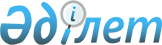 Мектепке дейінгі тәрбие мен оқытуға мемлекеттік білім беру тапсырысын, жан басына шаққандағы қаржыландыру және ата-ананың ақы төлеу мөлшерін бекіту туралы
					
			Күшін жойған
			
			
		
					Оңтүстік Қазақстан облысы Түркістан қаласы әкімдігінің 2016 жылғы 25 тамыздағы № 1167 қаулысы. Оңтүстік Қазақстан облысының Әділет департаментінде 2016 жылғы 1 қыркүйекте № 3842 болып тіркелді. Күші жойылды - Оңтүстiк Қазақстан облысы Түркiстан қаласы әкiмдiгiнiң 2017 жылғы 25 мамырдағы № 785 қаулысымен
      Ескерту. Күшi жойылды - Оңтүстiк Қазақстан облысы Түркістан қаласы әкімдігінің 25.05.2017 № 785 қаулысымен (алғашқы ресми жарияланған күнінен кейін қолданысқа енгізіледі).

      "Қазақстан Республикасындағы жергілікті мемлекеттік басқару және өзін-өзі басқару туралы" Қазақстан Республикасының 2001 жылғы 23 қаңтардағы Заңның 31 бабының 2 тармағына, "Білім туралы" Қазақстан Республикасының 2007 жылғы 27 шілдедегі Заңының 6 бабының 4 тармағының 8-1) тармақшасына сәйкес, Түркістан қаласының әкімдігі ҚАУЛЫ ЕТЕДІ:

      1. Осы қаулының 1, 2, 3–қосымшаларына сәйкес мектепке дейінгі тәрбие мен оқытуға мемлекеттік білім беру тапсырысын, жан басына шаққандағы қаржыландыру және ата-ананың ақы төлеу мөлшері бекітілсін.

      2. Осы қаулының орындалуын және интернет - ресурстарында орналастырылуын білім бөлімінің басшысы Б.Шойбековке жүктелсін.

      3. Осы қаулы оның алғашқы ресми жарияланған күнінен кейін қолданысқа енгізіледі. Мектепке дейінгі тәрбие мен оқытуға мемлекеттік білім беру тапсырысы Жан басына шаққандағы қаржыландыру көлемі
      Ескерту. 2-қосымша жаңа редакцияда - Оңтүстік Қазақстан облысы Түркістан қаласы әкімдігінің 07.12.2016 № 1739 қаулысымен (алғашқы ресми жарияланған күннен бастап қолданысқа енгізіледі). Ата-ананың ақы төлеу мөлшері

      Ескертпе: 1 күніне бір балаға жас ерекшелігіне қарай кететін шығын. Нақты жұмыс күніне есептелген.


					© 2012. Қазақстан Республикасы Әділет министрлігінің «Қазақстан Республикасының Заңнама және құқықтық ақпарат институты» ШЖҚ РМК
				
      Қала әкімінің міндетін

      уақытша атқарушы

Д.Тәңірбергенов
Түркістан қаласы әкімдігінің
2016 жылғы 25 тамыз
№ 1167 қаулысына 1-қосымша
№
Қала атауы
Мектепке дейінгі мекемелердегі орын саны
Оның ішінде
Оның ішінде
№
Қала атауы
Мектепке дейінгі мекемелердегі орын саны
республикалық бюджет есебінен
жергілікті бюджет есебінен
1
Түркістан қаласы
17596
15956
1640Түркістан қаласы әкімдігінің
2016 жылғы 25 тамыз
№ 1167 қаулысына 2 қосымша
Айына бір балаға тәрбиеленушіге кететін орташа шығыс, теңге
Айына бір балаға тәрбиеленушіге кететін орташа шығыс, теңге
Айына бір балаға тәрбиеленушіге кететін орташа шығыс, теңге
Айына бір балаға тәрбиеленушіге кететін орташа шығыс, теңге
Балабақша
Балабақша
Мектеп жанындағы шағын орталық
Мектепке дейінгі жеке меншік мекемелер
қалалық жерлерде
ауылдық жерлерде
6920
21042
39500
35000
6920
21042Түркістан қаласы әкімдігінің
2016 жылғы 25 тамыз
№ 1167 қаулысына 3-қосымша
Барлығы
Күніне бір баланың шығыны, 3 жасқа дейін теңге (көп емес)
Күніне бір баланың шығыны, 3 жастан 7 жасқа дейін теңге (көп емес)
Барлығы
288,11
350,65